Tuesday 7 February 2023, 5:30–6:30pm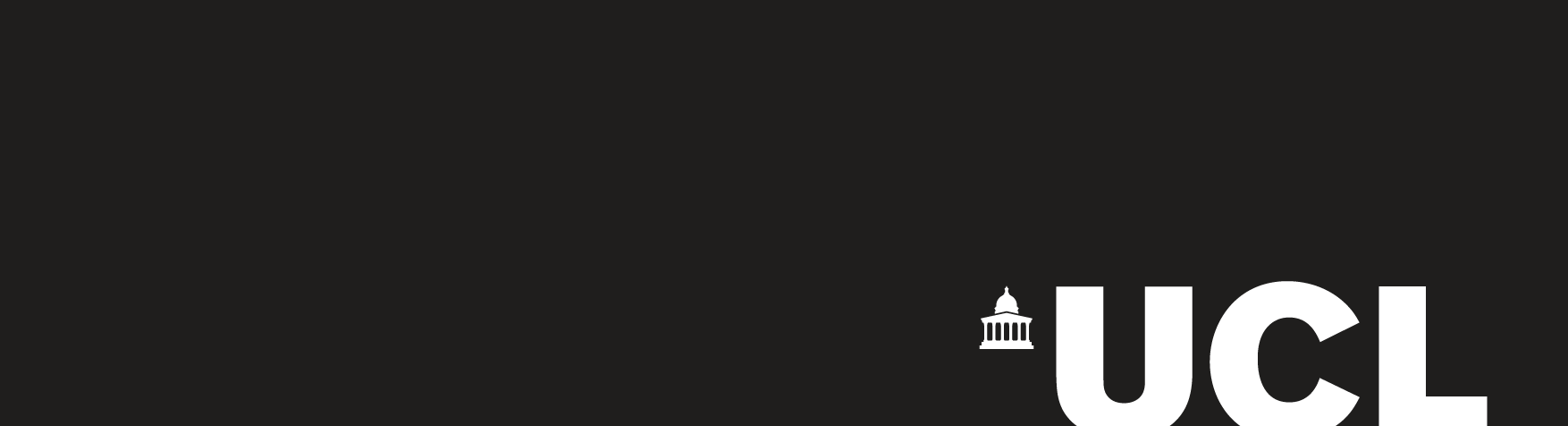 The Haldane RoomNorth Cloisters, Wilkins Building, Main CampusBerceuse, Bach, Concerto for Baermann and more*************************************************************
J.S. Bach (1685–1750) Herzlich tut mich verlangen, BWV 727 (1708–17)
Johannes Brahms (1833–97) Herzlich tut mich verlangen, Op.122/10 (1896)
Sergei Chebankov (piano)

Clara Schumann (1819–96) Volkslied, WoO 16 (1840 Christmas)
J.S. Bach (1685–1750) Ach, schlaefrige Seele, wie?, BWV 115/2 (1724)Helen Hughson (alto) and Yvonne Cheng (piano)


Gabriel Fauré (1845–1924) Dolly Suite for four hands, Op.56 (1892–94)I. Berceuse     VI. Pas EspagnolSarah Zheng and Yvonne Cheng (piano)

 Gabriel Fauré (1845–1924) Berceuse for violin and piano, Op.16 (1878–79)Jin Xuan (violin) and Peter Ng (piano)

Jonathan Galton Waves and Canzonetta (new composition)
Sergei Rachmaninoff (1873–1943) Morceaux de fantaisie, Op.3 No. 4 Polichinelle (1892)Jonathan Galton (piano)

Carl Maria von Weber (1786–1826) Clarinet Concerto No.1, Op.73 (1811)
I. Allegro
Julia Foellmer (clarinet) and Yvonne Cheng (piano)*************************************************************Entry is free and open to the general public as well as those working and studying at UCL & associated institutions. For full details of the Chamber Music Club’s activities and to apply for membership please visit: www.ucl.ac.uk/chamber-music